Obrazová příloha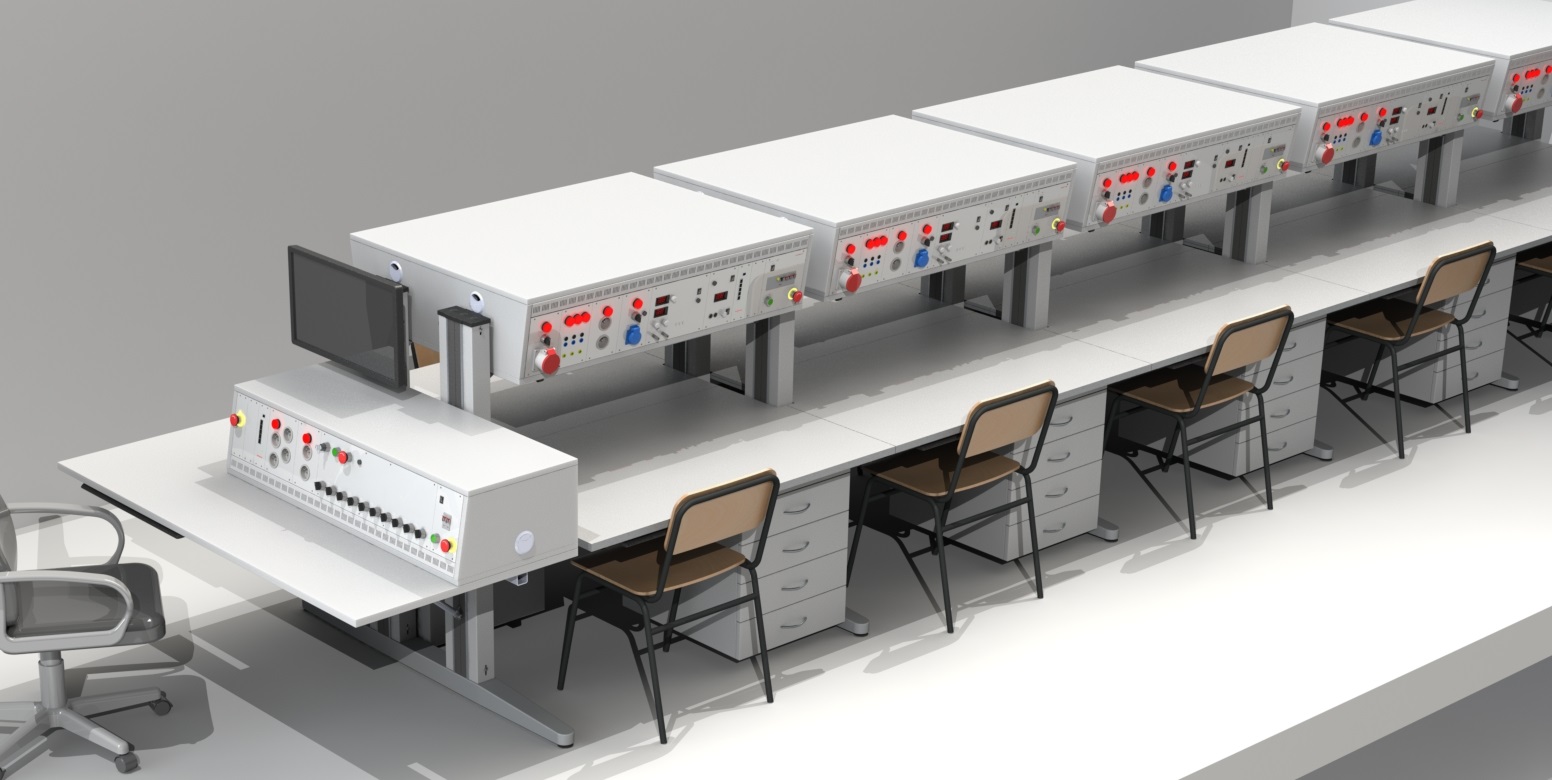 Obr. 1 Návrh pracoviště dílny 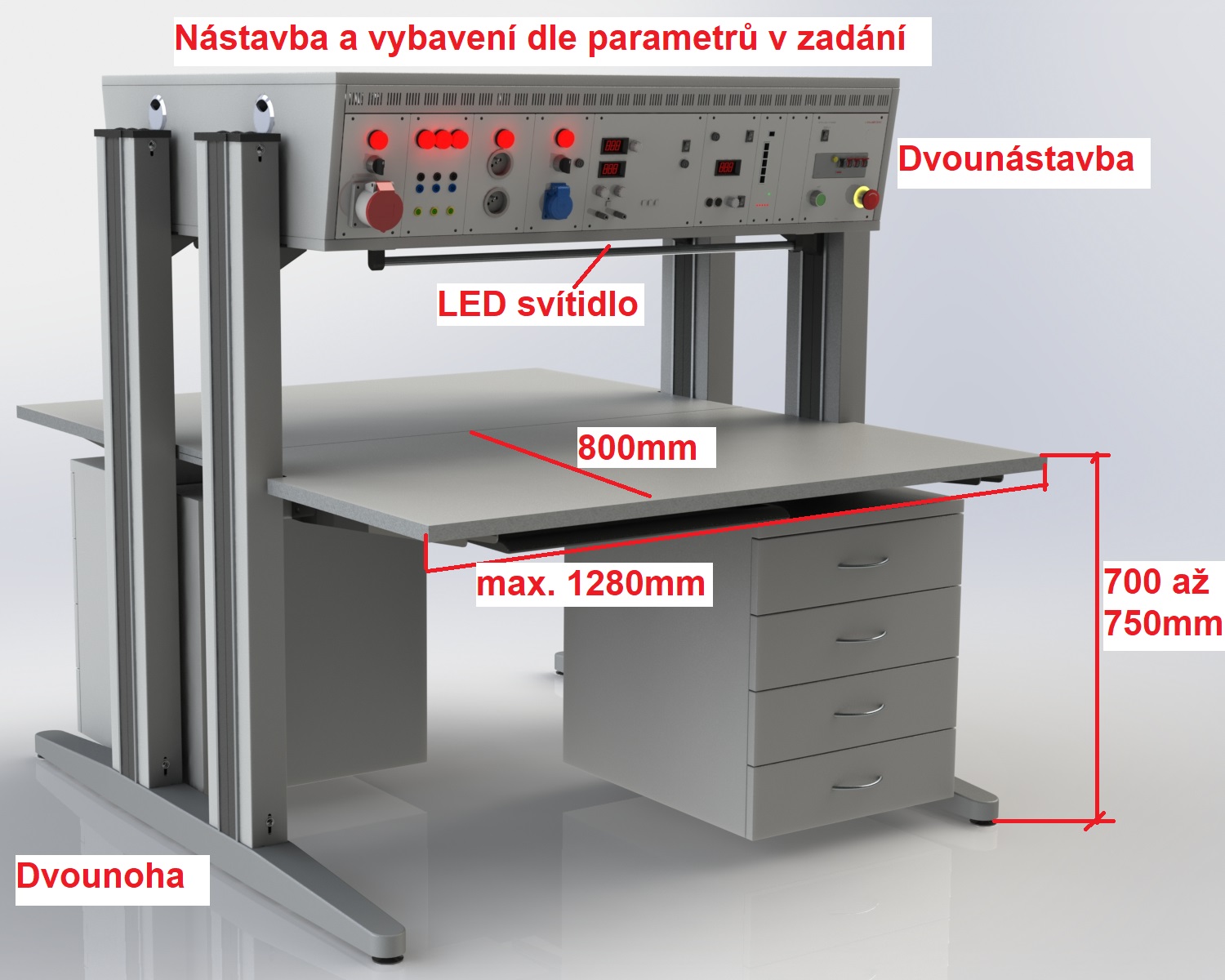 Obr. 2 Návrh pracoviště žákaObr. 3 Návrh pracoviště učitele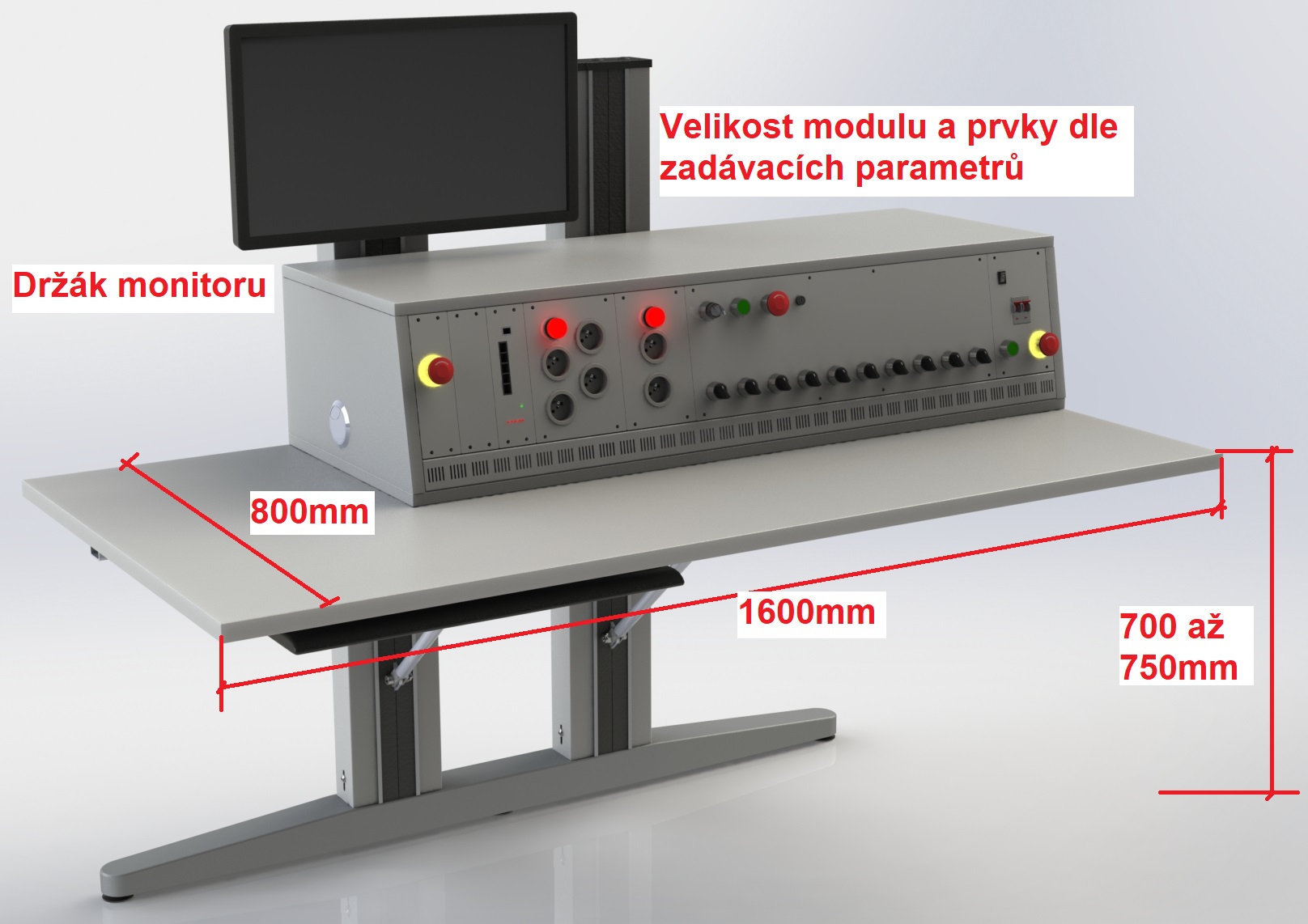 